 1 декабря 2022 года – Всемирный день борьбы со СПИДомЕжегодно 1 декабря во всем мире проводятся профилактические мероприятия в рамках Всемирной кампании против ВИЧ-инфекции, приуроченные к Всемирному дню борьбы со СПИДом.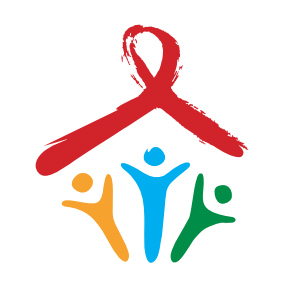 Всемирный день борьбы со СПИДом был учрежден в 1988 году по инициативе Всемирной организации здравоохранения и Генеральной Ассамблеи ООН. Этот день стал одним из самых важных международных дней, связанных с повышением информированности и возможности отметить достижения в сфере профилактики ВИЧ-инфекции и расширения доступа к лечению. Символом борьбы с ВИЧ-инфекцией, в том числе и СПИДом (4 стадия ВИЧ-инфекции) является красная ленточка, которая обозначает поддержку, сострадание и надежду на будущее без СПИДа.Всемирный день борьбы со СПИДом всегда посвящен определенной теме. Тема этого года – «ВРЕМЯ ДЛЯ РАВЕНСТВА». Спустя четыре десятилетия борьбы с ВИЧ, продолжает существовать неравенство в доступности тестов, лекарств, новых технологий и научных данных в странах Африки и Азии. Проблема распространения ВИЧ-инфекции остается одним из медицинских и социальных глобальных вызовов, с которым сталкиваются все без исключения государства. Необходимо и дальше расширять доступность качественных средств профилактики, диагностики и лечения заболевания; программ поддержки ключевых и уязвимых групп населения; реализовывать мероприятия, способствующие устранению неравенства и искоренению СПИДа.По данным Всемирной организации здравоохранения общемировое число людей, живущих с ВИЧ, в 2021 году составило 38,4 миллиона человек, с начала эпидемии от связанных со СПИДом болезней умерло 40,1 миллиона человек.По состоянию на 1 ноября 2022 года в Беларуси с ВИЧ-положительным статусом проживает более 24 тысяч человек. За последнее десятилетие наибольшее количество новых случаев регистрируется в возрастной группе 35-49 лет, преобладает половой путь передачи ВИЧ – на его долю приходится более 80% впервые выявленных случаев.Аналогичная ситуация по ВИЧ-инфекции характерна и для нашей столицы. На 1 ноября 2022 года в г.Минске проживает 5631 человек с ВИЧ. На эпидемически значимую группу 30-49 лет приходится 54% от всех лиц, живущих с ВИЧ. Значимую роль в развитии эпидемического процесса по ВИЧ-инфекции для города играет парентеральный путь передачи (потребление инъекционных наркотиков).Республика Беларусь неизменно проводит активную политику в области противодействия распространению ВИЧ. В рамках национальных ответных мер на распространение ВИЧ-инфекции реализуется Государственная программа «Здоровье народа и демографическая безопасность» на 2021–2025 годы, в которой определены задачи и пути достижения новой стратегической цели ЮНЭЙДС «95-95-95», включая меры по вовлечению в программы лечения всех людей, живущих с ВИЧ, в том числе из ключевых групп населения, а также поддержание и расширение научно-обоснованных мер профилактики ВИЧ-инфекции.В нашей стране создана система, обеспечивающая максимальную доступность к консультированию и тестированию на ВИЧ-инфекцию. Пройти тестирование, в том числе анонимное, можно в любом учреждении здравоохранения, располагающем процедурным кабинетом. На базе государственных организаций здравоохранения и негосударственных некоммерческих организаций функционируют кабинеты профилактики ВИЧ-инфекции и анонимно-консультативные пункты, предоставляющие услуги по консультированию и тестированию на ВИЧ-инфекцию для ключевых групп населения. Обследование на ВИЧ можно пройти не только в учреждении здравоохранения, но и дома самостоятельно, купив тест в аптеке.С 2018 года в Беларуси предусмотрен универсальный доступ пациентов к антиретровирусной терапии, то есть государство гарантирует предоставление лечения ВИЧ-инфекции всем людям, живущим с ВИЧ, независимо от стадии болезни и уровня иммунитета. На сегодняшний день в республике 87% людей, живущих с ВИЧ, получают антиретровирусную терапию, тем самым сохраняя свое здоровье и качество жизни. За последние пять лет охват лечением пациентов с ВИЧ-инфекцией вырос в 1,8 раза. В стране налажено производство антиретровирусных препаратов, которое обеспечивает 82,1% от всех назначаемых в настоящее время схем лечения.Благодаря слаженной работе санитарно-эпидемиологической службы и организаций здравоохранения на 1 ноября 2022 года в г.Минске 90,4% людей, живущих с ВИЧ, знают свой ВИЧ-статус – 85,1% получают лечение – 84,6% имеют неопределяемую вирусную нагрузку.Благодаря скоординированной работе государственных, международных и негосударственных некоммерческих организаций в Республике Беларусь сформировалась устойчивая тенденция к снижению заболеваемости ВИЧ-инфекцией и СПИДом, а также смертности от причин, связанных с ВИЧ. Беларусь поддерживает статус элиминации передачи ВИЧ от матери ребенку, расширяется география сервисов предоставления профилактических услуг для ключевых групп в государственных организациях здравоохранения.В рамках Всемирного дня борьбы со СПИДом на республиканском и региональном уровнях, в учреждениях и организациях организовываются информационно-просветительские мероприятия. Они будут проходить как в традиционных форматах, таких как акции, ток-шоу, выступления, так и в современных форматах мероприятий с использованием интернет-пространства, флеш-мобов, конкурсов и выставок работ с демонстрацией личного отношения к проблеме и предложений по повышению эффективности профилактических мероприятий, недопущению стигмы и дискриминации в отношении людей, живущих с ВИЧ.Непосредственно на территории г.Минска запланирован ряд акций профилактической направленности «ВИЧ ЗНАЕТ О ТЕБЕ ВСЁ. А ЧТО ТЫ ЗНАЕШЬ О НЁМ?», которые пройдут:19.11.2022 на территории ТЦ «Столица»;25.11.2022 на территории Железнодорожного вокзала г.Минска Белорусской железной дороги;29.11.2022 на территории Автовокзала Центральный г.Минска Коммунального транспортного унитарного предприятия «Минсктранс»;30.11.2022 на территории универмага «Беларусь»;08.12.2022 на базе ЧУО «Институт современных знаний им. Широкова».В период проведения акций будет организовано консультирование населения по вопросам профилактики ВИЧ-инфекции, тестирования на ВИЧ. Все желающие смогут пройти экспресс-тестирование на ВИЧ по слюне, получить информационно-просветительские материалы по теме ВИЧ-инфекции и средства индивидуальной защиты (презервативы).Также желающие смогут принять участие в викторине «ВИЧ ЗНАЕТ О ТЕБЕ ВСЁ. А ЧТО ТЫ ЗНАЕШЬ О НЁМ?» и получить тематические подарки.